MINISTRY OF DEFENCE & MILITARY VETERANSNATIONAL ASSEMBLYQUESTION FOR WRITTEN REPLY1709.	Mr S J F Marais (DA) to ask the Minister of Defence and Military Veterans: With reference to her reply to question 1280 on 24 May 2016, (a) what is the budget allocated to the leasing of the VIP-configured jet as per the Armaments Corporation of South Africa’s tender ETEL/2016/12 and (b) when will the aircraft leased under the specified tender be delivered to the SA Air Force?			NW1955EREPLY The budget that is allocated for the leasing of the VIP-configured jet for the 2016/17 financial year is R100m. The Request for Offer (RFO) was issued on the 18th August 2016.  After the tender process has been completed and if a successful bid is received, it is anticipated that the aircraft will be delivered to the SA Air Force on the 01st November 2016.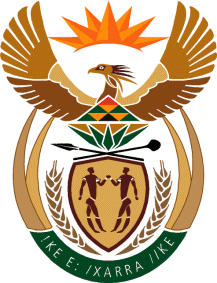 